Консультация для родителей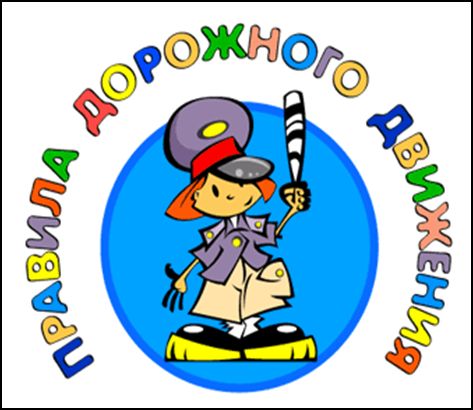 Сколько раз надо беседовать с ребенком о правилах дорожного движения?Все эти понятия ребенок усвоит прочно, если родители будут знакомить и напоминать правила дорожного движения систематически, но ненавязчиво.Какие методы использовать для знакомства ребенка с правилами дорожного движения?Используйте для этого соответствующие ситуации на улице, во дворе, на шоссе.Находясь рядом с ребенком на улице, рассказывайте ему, что происходит на дороге, какой  транспорт движется мимо вас, направьте внимание ребенка на «сознательных» пешеходов и на нарушителей. Похвалите умных пешеходов, которые берегут себя.Привлеките к беседе самого ребенка  и спросите у него, как и где надо переходить дорогу, кто может двигаться на зеленый, желтый и красный цвет светофора.Чтобы развить у ребенка  зрительную память, закрепить зрительные впечатления, предложите ребенку по дороге  в детский сад или обратно, самому найти дорогу домой, или, наоборот, привести вас в детский сад.Не запугивайте ребенка улицей! Панический страх перед транспортом не менее вреден, чем беспечность и невнимательность.На досуге прочитайте ребенку стихотворения,  посвященные правилам дорожного движения и побеседуйте о ситуациях,  про которые вы узнали из книг.Купите ребенку игрушечные машинки-автомобили, знаки дорожного движения и предлагайте различные дорожные ситуации. Игра  и научит и закрепит знания ребенка.В младшем дошкольном  возрасте ребенок учиться законам улицы. Беря пример с вас, родители,  и с других  близких взрослых ребенок на бессознательном уровне запоминает, как МОЖНО переходить дорогу. Покажите ребенку положительный пример дисциплинированного пешехода.Для закрепления знаний ребенка купите настольную игру о правилах дорожного движения и  систематически играйте в нее вместе с ребенком.